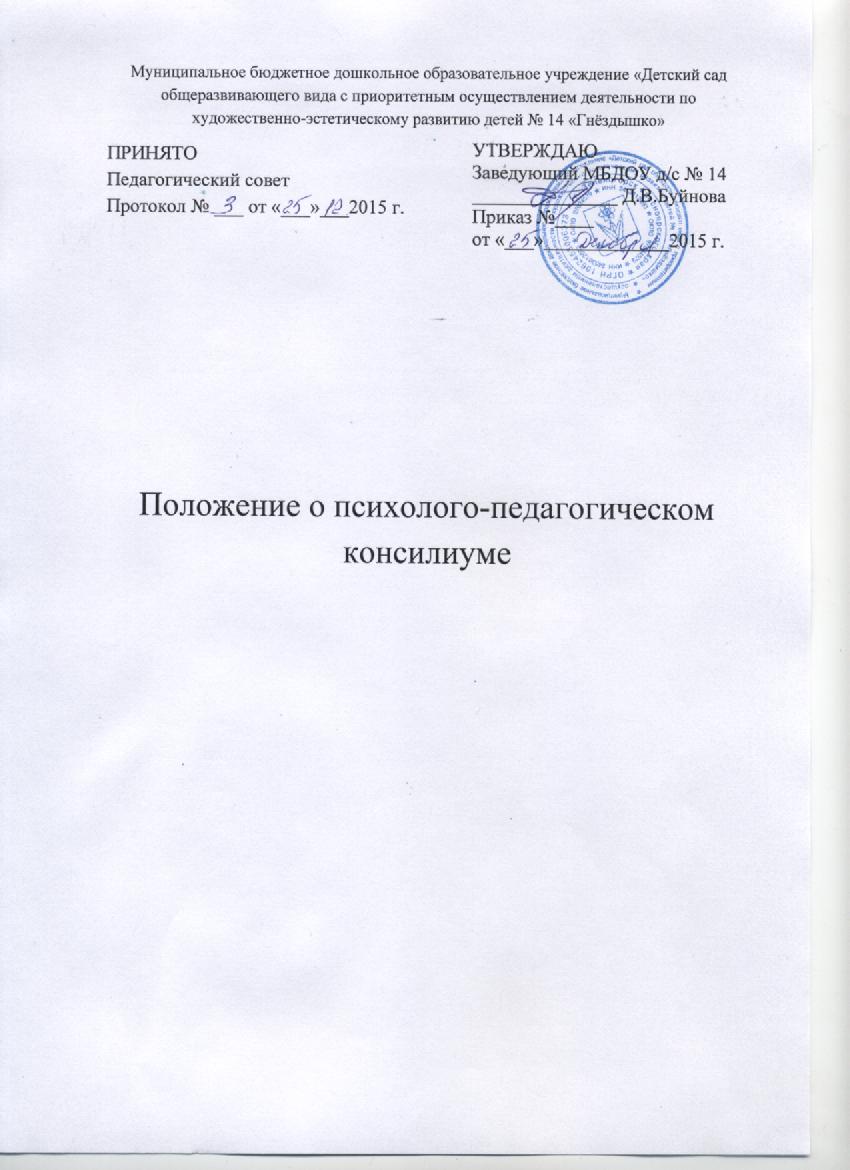 Общие положения1.1. Настоящее Положение регламентирует организацию работы и основныенаправления нормативно - правовой, образовательной и коррекционно-развивающей деятельности психолого - педагогического консилиума (далее ППк) дошкольного образовательного учреждения (далее МБДОУ д/с № 14).1.2. Положение разработано в соответствии с Федеральным законом от 29.12.2012 № 27Э-ФЗ "Об образовании в Российской Федерации», приказом Министерства образования Российской Федерации «Об утверждении положения психолого -медико - педагогической комиссии» (ПМПк) » от 20 09 2013 г. №1082, с письмом Министерства образования Российской Федерации «О психолого-медико-педагогическом консилиуме» (ПМПк) образовательного учреждения» от 27 марта 2000 г. №27/901-61.3. ППк МБДОУ д/с № 14 в своей деятельности руководствуется Уставомобразовательного учреждения, договором либо письменным соглашением между образовательным учреждением и родителями (законными представителями) воспитанника, договором между ППк и территориальной психолого-медико -педагогической комиссией (ТППК).1.4. ППк является одной из форм взаимодействия педагогического коллектива и специалистов, объединяющихся для психолого-педагогического сопровождения воспитанников с ограниченными возможностями здоровья в условиях дошкольного образовательног учреждения.1.5. Общее руководство ППк возлагается на заведующего МБДОУ д/с № 14.2. Цели и задачи ППк2.1. Целью ППк является обеспечение диагностико - коррекционного психолого - педагогического сопровождения детей с ограниченными возможностями здоровья и детей - инвалидов, исходя из реальных возможностей образовательного учреждения и в соответствии со специальными образовательными потребностями, возрастными и индивидуальными особенностями, состоянием соматического нервно-психического здоровья воспитанников.2.2. Задачами ППк дошкольного образовательного учреждения являются:• Выявление и ранняя (с первых дней пребывания ребенка в ДОУ) диагностика отклонений в развитии, состоянии здоровья ребенка.• Определение характера, продолжительности и эффективности специальной(коррекционной) помощи в рамках имеющихся возможностей ДОУ.• Разработка рекомендаций педагогам, родителям для обеспечения индивидуального подхода в процессе коррекционно-развивающего сопровождения ребенка.• Отслеживание динамики развития и эффективности индивидуализированных коррекционно-развивающих программ.• Подготовка и ведение документации, отражающей актуальное развитие ребенка, динамику его состояния, овладение стандартом образования.• Направление на ТПМПК при возникновении трудностей диагностики, при отсутствии положительной динамики в процессе коррекционно-развивающего сопровождения ребенка.3. Обязанности ППк3.1. ППк рекомендует родителям (законным представителям) детей с трудностями в развитии и обучении направлять детей для обследования на ТПМПК и консультирования специалистами в случаях:• возникновения трудностей в диагностике;• спорных и конфликтных ситуаций;• отсутствия в учреждении условий для оказания необходимой специализированной психолого-медико-педагогической помощи.3.2. Осуществляет мониторинг учета рекомендаций ТПМПК по созданию необходимых условий для обучения и воспитания детей в ДОУ, а также в семье (с согласия родителей (законных представителей) детей.3.3. Информирует и консультирует родителей по вопросам воспитания и развития детей с особыми образовательными потребностями; об их правах и обязанностях в сфере защиты прав детей, в том числе в случае несогласия с решением ТПМПК; об учреждениях (образовательных, здравоохранения, социальной защиты населения) для оказания психолого-медико-педагогической помощи в соответствии с выявленными индивидуальными особенностями ребенка.3.4. Предоставляет в ТПМПК отчёт о проделанной работе один раз в год в срок до 1 июня текущего года.4. Организация деятельности ППк4.1. ППк создается в образовательном учреждении приказом заведующего МБДОУ д/с № 14 при наличии соответствующих специалистов. В приказе указывается состав ППк, план работы на год, график работы консилиума.4.2. Примерный состав ППк: заведующий МБДОУ д/с № 14- заведующий(председатель консилиума); заместитель заведующего по BMP, старшийвоспитатель, воспитатели, представляющие ребенка на ППк, педагог-психолог, учитель-логопед, инструктор по физической культуре, музыкальный руководитель.4.3. В состав ППк могут входить: сотрудники и педагоги школ, включенных в заседания ППк по выпуску детей из ДОУ в школу.4.4. Специалисты, включенные в ППк, выполняют работу в рамках основного рабочего времени, составляя индивидуальный план работы в соответствии с реальным запросом на обследование ребенка.4.5. Обследование ребенка специалистами ППк осуществляется как по инициативе родителей (законных представителей), так и по инициативе педагогов.4.6. Обследование ребенка специалистами ППк осуществляется на основании Договора между образовательным учреждением и родителями (законными представителями) воспитанников, Устава ДОУ.4.7. Обследование проводится каждым специалистом ППк индивидуально с учетом реальной возрастной психической нагрузки на ребенка. По данным обследования каждым специалистом составляется заключение, и разрабатываются рекомендации.4.8. На основе данных, полученных специалистами, на заседании ППк обсуждаются результаты обследования и составляется коллегиальное заключение консилиума.4.9. Коллегиальное заключение ППк содержит обобщённую характеристику развития ребёнка и программу коррекционно - развивающей помощи, обобщающей рекомендации специалистов.4.10. Заключения специалистов, коллегиальное заключение ППк доводятся до сведения родителей (законных представителей) в доступной для понимания форме,предложенные рекомендации реализуются только с их согласия.4.11. Председатель ППк и специалисты несут ответственность за конфиденциальность информации о детях, имеющих отклонения в развитии.4.12. Заседания ППк подразделяются на плановые и внеплановые и проводятся под руководством председателя. Председатель организует подготовку и проводит заседание консилиума, осуществляет контроль за качественным и своевременным оформлением документации консилиума.4.13. Деятельность плановых консилиумов направлена на:• обсуждение результатов обследования и дифференциальной диагностики детей;• разработку направления работы с родителями (законными представителями) воспитанников;• динамическую оценку состояния ребенка и коррекцию ранее намеченной программы коррекционно-педагогического воздействия на него;• выработку согласованных решений по определению образовательного коррекционно-развивающего маршрута ребенка с ограниченными возможностями здоровья и детей - инвалидов.4.14. Внеплановые консилиумы собираются по запросам специалистов, непосредственно работающих с ребенком. Поводом для проведения внепланового ППк является выявление или возникновение новых обстоятельств, отрицательно влияющих на развитие ребенка в данных образовательных условиях.4.15. Задачи внепланового консилиума:• решение вопроса о необходимости принятия экстренных мер по выявленным обстоятельствам;• внесение изменений в индивидуализированные коррекционно-развивающие программы при их неэффективности.4.16. Периодичность проведения ППк: плановые - не реже 1 раз в квартал,внеплановые - по запросу родителей или сотрудников образовательного учреждения.4.17. Ответственный секретарь составляет расписание заседаний ППк, заверяя у председателя. Организует подготовку заседаний ППк.4.18. При отсутствии в детском саду условий, адекватных индивидуальным особенностям ребенка, а также при необходимости углубленной диагностики или разрешения конфликтных и спорных вопросов специалисты ППк рекомендуют родителям (законным представителям) обратиться в ТПМПК.4.19. В случае направления ребенка на ТПМПК педагоги и специалисты ППк предоставляют родителям (законным представителям) следующий пакет документов:• копия свидетельства о рождении;• выписка из медицинской карты;• копия справки МСЭ для детей инвалидов;• справка психиатра;• коллегиальное заключение ППк МБДОУ д/с № 14 (дата проведения, программа, подпись заведующего МБДОУ д/с № 14, печать, подписи членов консилиума, воспитателя,предоставляющего ребенка);• характеристики: воспитателей, учителя-логопеда, педагога-психолога подписываются специалистом, написавшим документ, заведующим МБДОУ д/с № 14, заверяется печатью;• продукты изо - деятельности ребенкаЕсли ТПМПК повторная - указывается дата предыдущего консилиума.5. Документация ППк5.1. В ходе деятельности ППк оформляется следующая документация:протоколы заседания ППк, в которых фиксируются результаты диагностикивоспитателей и специалистов, записывается решение ППк, подписываетсяпредседателем и всеми членами ППк.5.2. Нумерация протоколов ведется от начала учебного года.5.3. Протоколы хранятся в методическом кабинете.